Minutes of the Work Session of the Riverdale City Council held Tuesday May 3, 2022, at 5:30 p.m., at the Civic Center in the Council Chambers, 4600 S Weber River Dr., Riverdale City, Weber County, Utah.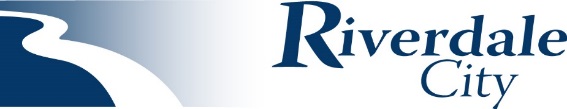 Present: 	City Council: 		Braden Mitchell, Mayor 				Alan Arnold, Councilmember
			Bart Stevens, Councilmember					Steve Hilton, Councilmember					Anne Hansen, Councilmember 				Karina Merrill, Councilmember				City Employees:		Steve Brooks, City Attorney			Mike Eggett, Community Development			Jared Sholly, Fire Department			Shawn Douglas, Public Works			Rich Taylor, Community Center			Michelle Marigoni, City Recorder		Excused: 				
	The City Council Work Session meeting began at 5:30 p.m. Mayor Mitchell welcomed all in attendance. It was noted for the record that all Councilmembers were present, as well as city staff.Pledge of Allegiance
	Mayor Mitchell asked Karina Merrill to lead the Pledge of Allegiance.Public Comment:Presentations and Reports:Mayor’s ReportCouncil Assignment Reports Consent ItemsConsideration to approve meeting minutes from:April 19, 2022 Council Work SessionApril 19, 2022 Council Meeting	Mayor Mitchell asked if there were any changes to the minutes from the April 19 meetings. Mr. Arnold asked if a comment recorded by Mr. Stevens had been said. Mr. Stevens confirmed. Mr. Arnold asked that all councilmembers be referred to as Councilmember in the minutes. Action ItemsDiscussion and action regarding sale of old railroad property. Mr. Brooks explained property deeded to the city by the railroad behind residences along (AREA?) was being encroached on by the residents. At that time, the council had given the option to the homeowners to purchase the property behind their homes. A resident who did not own the home at the time has asked for the same option. Mr. Brooks noted there was an expiration date on the offers for the purchases, but that the council would be able to decide if this is an option now. The property would need to be appraised again. Mayor Mitchell commented there may be a need to subdivide the properties since they don’t fully line up with the property lines. Mr. Brooks said he would consider this a special circumstance and therefore may not need to be opened up to the public for sale. There were contracts and conditions for the properties. Councilmember Hansen said the city would need to subdivide, declare as surplus, and then sell the property. She asked if the resident would be responsible for the costs. Mr. Brooks suggested that would be best. Mr. Arnold had a concern about water for additional landscaping on the lot and access to the property. Mr. Hilton asked if this would be setting a precedence for future requests. 2.	Consideration to approve Resolution 2022-13 to adopt the City’s tentative Budget for fiscal year 2023.Discussion: Mr. Cardon said it is a requirement by law to adopt a tentative budget at the first meeting of May. The June 21st meeting is to adopt the final budget. Councilmember Hansen asked if there should be an amendment log between the two budget meetings. Mr. Cardon said the amendments would come from staff, so the best thing would be to reach out to Mr. Brooks or himself for changes, suggestions, or concerns.Comments
City Council: City Staff: Mr. Brooks said the State Ombudsman’s office sent land use books for Council and Planning Commission.Mayor: Mayor Mitchell asked about the moment of silence and said other meetings do different things. Mr. Brooks said if a prayer is offered it must be open to any prayer type. Mayor Mitchell asked for any feedback Adjournment.
	Having no further business to discuss, the Work Session was adjourned at 5:58 p.m.